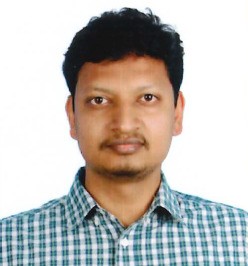 Position: Quantity SurveyorCURRICULUM VITAERAJASEKAR Email: rajasekar-394179@2freemail.comCurrent Location: UAEVisa Status: Tourist VisaAcademic credentials:Bachelor of Civil Engineering with 7.47 CGPA from Anna University, India.Software skills:Ms PackageAuto CadAttribute:Dedicated and committed, willing to take on challenging role.Fast learner and goal oriented.Objective:To work with an organisation providing an amiable working environment where my experience and skills could be protective for the organisation and where I achieve chance of growth through performance.Professional Summary:7 Years of experience in construction engineering, working as Quantity Surveyor in Residential and Commercial buildings.A confident and reliable individual with a commercial approach to solving problems.Adaptable and able to get along with work colleagues and contractors.Employment Summary:Company: in SingaporeDesignation: Quantity SurveyorDuration: JAN 2018 – TIL DATEProject Details:Sub Contract for Bored Piling Works Incl Foundation piles, CBP, Soldier piles and Grout piles.The Tapestry at Tampines Ave 10 -Woh Hup Pte Ltd.Office Development 29 storey at Robinson Road -Shimizu Corporation.Housing Development at Yishun -SEF Construction Pte Ltd.TYJ Food Hub at Senoko Road -China Construction (South Pacific) Development Pte Ltd.Bird Park at Mandai Lake Road-Obayashi Singapore Pte Ltd.Professional Experience:Manage all pre and post tender activities Include source of quotation, negotiate price with sub contractors/suppliers and evaluation of price comparison.Work on quantities for tender submission and monthly progress claim.Liaise with the client / consultant quantity surveyor for progress claims, payment response, respective cost claims and variation order.Project administration and documentation includes preparation of interim valuations (subcontractors/suppliers), pricing and agreement of contract variations.Preparation of final accounts of projects and sub contractor accounts.Familiar in FIDIC Contracts.Assist with Contracts Manager for all contractual matters and other quantity surveying duties assigned.Conducting weekly cash flow meeting with finance team and higher management and update schedule of payments.Review and advise the Project Manager on the cost impact for variation of project specifications.Company: in Singapore Designation: Quantity SurveyorDuration: MAY 2016 – DEC 2017Project Details:Proposed development of 6th Waste to Energy Plant at Tuas South Ave 3. Scope of Work: Complete structural works at Reception hall & Turbine house. Reporting Main Con: Hydrochem (s) Pte Ltd.Proposed mixed-use commercial development comprising shopping /office/ Residential (14 storey) /3 nos of drainage reserves and car park with airspace/subterranean connections across Sims Avenue at paya lebar central.Scope of Work: Pile cap, Ground beam & 1st sty slab at Plot B & D Reporting Main Con: Lend Lease Singapore.Proposed Public housing development comprising 11 blocks of 14/15-storey residential buildings (Total-1930 units) at bukit batok west ave 5/8.Scope  of  work:	Precast & Structural works for Residential building block-438B  (15  storey)  and 438C (14 storey)Reporting Main Con: Hi Tek Construction Pte Ltd.Professional Experience:Quantity take-off for building, civil and structural works for tender.Preparation of monthly claim based on the work executed at site and submission to client.Liaise with the client / consultant quantity surveyor on contractual matters, progress claims, respective cost claims and VOAssisting with contracts manager for tender submission & preparation of tender document.Review and coordinate with Project Manager on the cost impact for variation of project specification.Carry out site measurement & miscellaneous task required as part of ISO quality management system.Evaluation and certifying of sub-contractors progress payments.Highlight deviation in quantities and escalate issue to contracts manager.Preparation and submission of official letter (EOT & contracts matter) to clients.Project coordination and documentation include preparation of interim valuations, pricing and agreement of contract variations.Handling of Aconex for all project Information and process management.Company: in Bangalore, India. Designation: QS EngineerDuration: SEP 2014 – MAR 2016Project Details:Construction of Residential apartments (SJR VOGUE RESIDENCES, B+G+14, 2 Towers)Professional Experience:Preparation of quantities of all Items of construction works based on structural & architectural drawings.Preparation of progress claim & final account claims in Item wise based on Bq rate as per work executed at site & variation claims (NT Items).Preparation of project budgeting, tendering & cash flow projection.Preparation of materials requirement, quotation & rate analysis for all civil works.Make a daily report parallel to the progress of site to be reported to the Project manager planning session and office of consultants.Preparation of Reconciliation statement for major construction materials.Monitoring and Instructing the Project team on wastage, cost & profit.Inspect all construction activities to ensure adherence to design specification,Highlight deviation and escalate issue to the project manager.Preparation of project program schedule & labour requirement of all activity.Preparation of sub contractor’s bills based on as per work executed at site.Schedule the monthly activities, maintain the Project Tracking Schedule and monthly progress presentation of project.Providing Inputs to the costing departments for clearing subcontractor bill.Carrying out daily joint inspection of records / measurements at site.Preparation & maintaining of Documents like (Running bills, External agencies, sub contractor claim etc.)Company: in Chennai, India Designation: Civil EngineerDuration: JUNE 2012 – APRIL 2014Project Details:Construction of Residential apartment (NAVARATHANA HOMES, G+5)Construction of Logistics Building with complete amenities at IAF STATION.Professional Experience:Preparation of payment claim & monitoring of all construction activities.Preparation of reconciliation statement for all construction materials.Following up all construction items and coordinate with all activities.Maintaining the day to day labour work activities and progress.Request for material ordered as per the Lead time.Coordinate with MEP contractors for timely complete the assigned work.Drive cost saving through minimization of rework and wastage at the site.Personal profile:Date of birth	: 09.02.1991Nationality	: IndianGender	: MaleI hereby declare that the above mentioned particulars are true to the best of my knowledge.Date: 23.09.2019	Yours Sincerely,(RAJASEKAR)